Crab Rangoons-These are actually more Polynesian than Chinese8 oz cream cheese, softened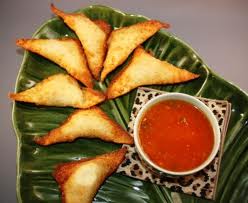 2 (6 oz) cans crabmeat, drained and flaked       1 clove garlic minced ½ tsp soy sauce½ tsp Worcestershire sauce2 tbsp chopped green onion1 pkg wonton wrappersDrain cans of crab meat, flake meat with a fork.Stir together softened cream cheese, crab, garlic, sauces and green onion.  
Place wonton wrapper in front of you with a point on top.  Place about 1 tsp filling in center of wonton wrapper.Moisten wrapper edges with A SMALL AMOUNT OF WATER, fold over the mixture and pinch to seal.Place in single layer in container and place in the freezerMake sweet & sour sauce day 11/3 cup rice vinegar4 tbsp brown sugar1 tbsp ketchup1 tsp soy sauceBring to a boil in sauce panCombine 2 tsp cornstarch with 4 tsp water in custard cup until mixture is smooth.Stir this into hot sauce and continue whisking and cooking until thickens.Remove from heat and put in covered container in the refrigerator until day 2Heat oil for deep frying and fry rangoons about 5 minutes or until brown and crisp.  Serve with sauce.